 Release of Liability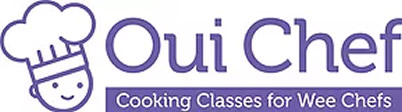 Oui Chef, LLC Instructional Cooking LessonsI, the undersigned, consent to engage and participate in instructional cooking lessons (the “Lessons”) offered by Oui Chef, LLC (“OCL”).  I understand that I must obey all established rules and follow the instructions of OCL’s cooking lesson instructor and other OCL staff (together the “Persons in Charge”).  I consent to and understand that the Persons in Charge have the right to dismiss me from a Lesson if, in their opinion, I am a hazard to the safety and well-being of others.Prior to my participation, I acknowledge that there are certain risks associated with the Lessons, including, by way of example, physical injury from kitchen/cooking utensils and kitchen/cooking appliances, and adverse physical or allergic reactions to the presence of certain foods.  In addition, I acknowledge that there may be other risks inherent in the Lessons of which I may not be presently aware.In addition to the above, I further understand that the Lessons involve my interaction with such kitchen equipment which you would traditionally find in a functioning and operating kitchen, and that serious accidents occasionally occur during cooking activities and the operation of kitchen equipment, and that I could sustain serious personal injuries, including death, as a consequence of my participation in the Lessons.  Knowing the risks of the Lessons, I nevertheless agree and assume those risks and release and hold harmless OCL, and their agents, assigns, members, managers, staff and employees, from and against any present or future claim, cause of action, loss or liability for injury to person or property, which I may suffer or for which I may be liable to any other person, related to my participation in the Lessons, resulting from any cause whatsoever, and regardless of fault.Media Release	Further, I hereby give OCL and its legal representatives and assigns, the right and permission to photograph and digitally record video or audio of me participating in Lessons at OCL.  I further agree that any and all of the material recorded may be used, in any form, in publications, including electronic publications, or in audio-visual presentations, promotional literature, advertising, or in other similar ways, and that such use shall be without payment of fees, royalties, special credit, or other compensation.  I understand that all such recordings, in whatever medium, shall remain the property of OCL.Acknowledgement	I am at least eighteen years of age and have carefully read and freely signed this Release of Liability.  I understand and agree that no oral or written representations can or will alter the contents of this document.  I am aware that this is a Release of Liability and a contract and I sign it of my own free will.Printed NameSignature							DateMedia Opt-Out󠄀 By checking this box I revoke my authorization to be recorded in any form for any of the above stated reasons in the Media Release.  	     Initial of Signatory Person.